Участие в экономической переписи для малого бизнеса обязательноПриморскстат напоминает, что предприятия малого  бизнеса и индивидуальные предприниматели должны предоставить в органы статистики необходимую отчетность в срок до 1 апреля 2021 года. В настоящее время Приморскстат проводит перепись малого бизнеса. Официальное название мероприятия: «Сплошное статистическое наблюдение за деятельностью субъектов малого и среднего предпринимательства» и пройдет оно по итогам за 2020 год. Все данные в ходе проведения сплошного наблюдения предполагается получить от субъектов малого предпринимательства до 1 апреля 2021 года. Есть послабление для отчитывающихся через портал госуслуг - там прием отчетов будет проходить до 30 апреля включительно.Для участия в бизнес-переписи малым предприятиям-юридическим лицам и индивидуальным предпринимателям необходимо заполнить несложные формы, которые размещены на сайте Приморскстата. Уклоняться от сплошного статистического наблюдения нельзя. По закону, это обязанность любого, кто заявил государству о занятии предпринимательской деятельностью. Полную конфиденциальность предоставленных сведений Приморскстат гарантирует.На сегодняшний день в приморскую статистику поступило более 18 тыс. анкет. У малого бизнеса есть еще время, чтобы предоставить сведения о своей деятельности в статистику. Подробнее о сплошном наблюдении можно узнать на сайте Приморскстата и по телефонам 8(423)243-28-95, 243-25-41. Приморскстатhttp://primstat.gks.ruP25_mail@gks.ru8(423) 243-26-88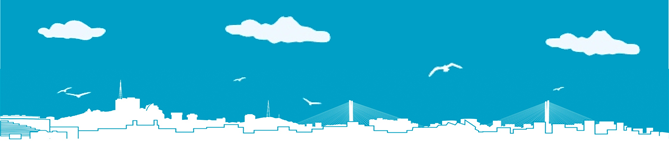 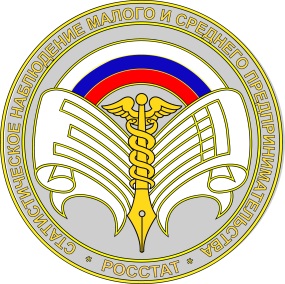 ФЕДЕРАЛЬНАЯ СЛУЖБА ГОСУДАРСТВЕННОЙ СТАТИСТИКИТЕРРИТОРИАЛЬНЫЙ ОРГАН ФЕДЕРАЛЬНОЙ СЛУЖБЫГОСУДАРСТВЕННОЙ СТАТИСТИКИ ПО ПРИМОРСКОМУ КРАЮПресс-релиз22.03.2021При использовании данных в публикацияхссылка на Приморскстат обязательна